南寧高中國一新生入學考學生須知一、劃卡說明：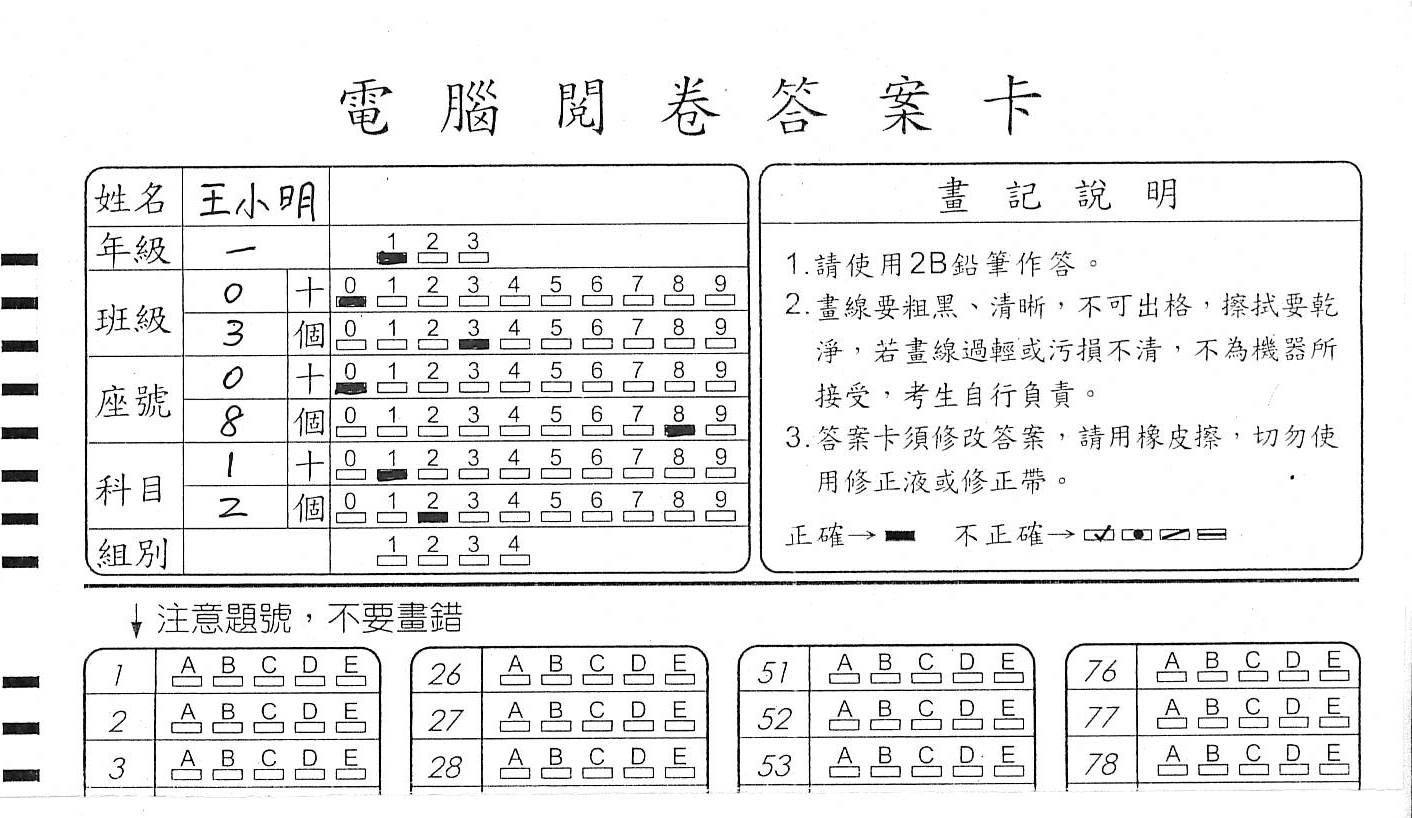   1.姓名：王小明  2.年級：一  3.臨時班級：3班--->填03  4.臨時座號：8號--->填08  5.國文代碼：12     英文代碼：13二、要繳交的資料--->進教室後，放在桌面上    的右前方畢業證書  (1)把證書的套子拿掉 (2)在畢業證書的右上角寫上臨時班級、臨時座號暑輔回條(藍色)  (1)一般生費用1300元，多退少補 (2)中低收半價，繳650元 (3)低收全免，繳0元  3.本土語回條(綠色) (1)不管要不要參加都要繳回 (2)原住民生請註明族語別  4.特殊身分證明 (1)低收 (2)中低收 (3)本人有身障證明 (4)父母親有身障證明 (5)特殊境遇子女證明 (6)軍公教遺族    --->都在右上角寫上臨時班級、臨時座號三、考場規則  1.不得提早交卷  2.不得攜帶試卷出場  3.考試鈴聲響起開始作答  4.下課鈴聲響起即停止作答  5.如有任何舞弊行為或干擾考場秩序，開學後以校規處理